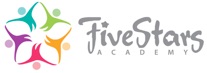 University PrepGraduates2019:  First graduating class, 5 of 5 students; 4 of 5 students attended university the Fall of 2019, 1 student took a gap year and has since started a program in Denmark for higher learning.2020:  1 of 1 students graduated2021:  0 seniors2022: Expected 7 graduatesAverage ACT score: 26 University AcceptancesBeginning with our first graduating class in May 2019, we have had students accepted to the following:INTERNATIONALSt. Andrews (Scotland)University of Bristol (England)University of Edinburgh (Scotland) University of Paris (France)​USAUniversity of Colorado - Boulder (USA)University of Wisconsin - Madison (USA)University of North Carolina - Chapel Hill (USA)Monroe College - online (USA)​CANADAMcGill University (Canada)University of Toronto (Canada)Concordia University (Canada)University of Waterloo (Canada)​PANAMATechnological University of Panama – UTP (Republic of Panama)​The average ACT score for Five Stars Academy students is 26.0. This indicates that the average student scores in the 86th percentile as compared to students in the U.S.University Fair VisitsFive Stars Academy students, starting in Grade 10, have the opportunity to travel to Panama City (2 hours) to attend several University Fairs sponsored by various schools.  Ocean to Ocean University FairSRT University FairIn addition, we have had several personal visits from representatives from different universities and countries to meet with high school students.ACT/SAT PrepWe include ACT and SAT prep into the Math and English departments for sophomores and juniors. Students must currently travel to the city or return to the US to take these exams.  We are actively working to offer these exams on campus at Five Stars Academy.Community ServiceAll students are required to volunteer 15 hours per year.  Students average more than double the requirement of volunteer hours per year.  University GuidanceGrade 9: The discussion continues about preparing for university, the importance of grades, challenging programs, extracurricular involvement, reading and summer activity.  Students are encouraged to set academic goals. Transcripts are reviewed mid-year.Grade 10: The discussion continues about preparing for university, the importance of grades, challenging programs, extracurricular involvement, reading and summer activity.  Students are invited to attend university fairs in the city.  The university search continues.  Students begin to prepare for the ACT or SAT and TOEFL, when necessary.  Some students take their first AP classes and exams.  Transcripts are reviewed mid-year.Grade 11:  The discussion continues about preparing for university, the importance of grades, challenging programs, extracurricular involvement, reading and summer activity.  Students attend university fairs.  Students take the ACT or SAT and TOEFL.  Students continue to take AP classes and exams.  Students construct their main essay for college applications.  Students must begin to request recommendations from teachers and mentors.   Transcripts are reviewed mid-year.Grade 12: College applications begin.  We work closely with each student to locate the country and type of university that best fits their requirements. We have worked with the Common App and UCAS (for Canada and countries in the UK). ACT and SAT exams are taken if necessary.  Early Action/Decision applications submitted. Test scores are submitted.  Recommendations are submitted. AP classes continue with AP exams in May.  Final transcripts submitted in June.